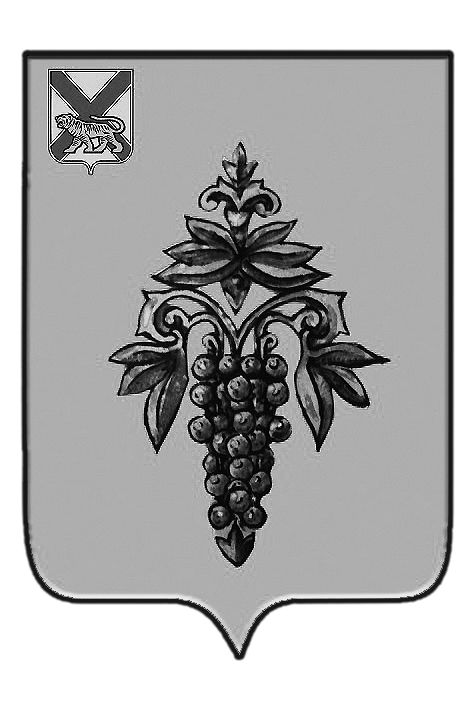 ДУМА ЧУГУЕВСКОГО МУНИЦИПАЛЬНОГО РАЙОНА Р  Е  Ш  Е  Н  И  Е	На основании статьи 17 Устава Чугуевского муниципального района, Дума Чугуевского муниципального районаРЕШИЛА:	1. Принять решение «О внесении изменений и дополнений в решение Думы Чугуевского муниципального района от 02  декабря 2015 года № 27-НПА «Положение о ежемесячной доплате к страховой пенсии лица, замещавшего муниципальную должность на постоянной основе в Чугуевском муниципальном районе».	2. Направить указанное решение главе Чугуевского муниципального района для подписания и опубликования.ДУМА ЧУГУЕВСКОГО МУНИЦИПАЛЬНОГО РАЙОНА Р  Е  Ш  Е  Н  И  ЕПринято Думой Чугуевского муниципального района                                                                                                      «25» марта 2016 годаСтатья 1.  Внести в решение Думы Чугуевского муниципального района от 02 декабря 2015 года № 27-НПА «Положение о ежемесячной доплате к страховой пенсии лица, замещавшего муниципальную должность на постоянной основе в Чугуевском муниципальном районе» следующие изменения и дополнения:в статье 1 слова «главы Чугуевского муниципального района, депутата Думы Чугуевского муниципального района (далее – лица, замещавшие муниципальные должности)» заменить словами «лиц, замещавших муниципальные должности на постоянной основе в Чугуевском муниципальном районе (далее – лица, замещавшие муниципальные должности; лицо, замещавшее муниципальную должность)»;в пункте 2 статьи 2 после слов «лица, замещавшего» дополнить словом «соответствующую»;в пункте 6 статьи 2 слово «соответствующую» исключить;в абзаце первом пункта 8 статьи 2 после слов «орган местного самоуправления» дополнить словами «Чугуевского муниципального района»;в статье 3 слов «лица, замещавшего» дополнить словом «соответствующую»;в абзаце втором пункта 6 статьи 4 после слов «орган местного самоуправления» дополнить словами «Чугуевского муниципального района».Статья 2.Настоящее решение вступает в силу со дня его официального опубликования.«04» апреля 2016г.№ 63 – НПАОт 25.03.2016г.№  63О внесении изменений и дополнений в решение Думы Чугуевского муниципального района от 02  декабря 2015 года № 27-НПА «Положение о ежемесячной доплате к страховой пенсии лица, замещавшего муниципальную должность на постоянной основе в Чугуевском муниципальном районе»О внесении изменений и дополнений в решение Думы Чугуевского муниципального района от 02  декабря 2015 года № 27-НПА «Положение о ежемесячной доплате к страховой пенсии лица, замещавшего муниципальную должность на постоянной основе в Чугуевском муниципальном районе»Председатель ДумыЧугуевского муниципального района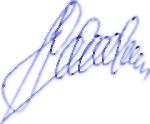 П.И.ФедоренкоО внесении изменений и дополнений в решение Думы Чугуевского муниципального района от 02 декабря 2015 года № 27-НПА «Положение о ежемесячной доплате к страховой пенсии лица, замещавшего муниципальную должность на постоянной основе в Чугуевском муниципальном районе»Глава Чугуевского муниципального района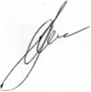 А.А.Баскаков